Показатели доступности и качества медицинской помощи, установленные в Территориальной программе государственных гарантий бесплатного оказания гражданам медицинской помощи в городе Москве на 2023 год и на плановый период 2024 и 2025 годов, утвержденной Постановлением Правительства Москвы от 29.12.2022 N 3044-ПП8. Критерии доступности и качества медицинской помощи8. Критерии доступности и качества медицинской помощи В соответствии с Территориальной программой устанавливаются целевые значения критериев доступности и качества медицинской помощи, на основе которых комплексно оценивается уровень и динамика следующих показателей:Критерии качества медицинской помощи Критерии доступности медицинской помощи N п/п Наименование критериев качества медицинской помощи 2023 год 2024 год 2025 год 1 2 3 4 5 1 Доля впервые выявленных заболеваний при профилактических медицинских осмотрах, в том числе в рамках диспансеризации, в общем количестве впервые в жизни зарегистрированных заболеваний в течение года (проценты) 19,9 19,9 19,9 2 Доля впервые выявленных заболеваний при профилактических медицинских осмотрах несовершеннолетних в общем количестве впервые в жизни зарегистрированных заболеваний в течение года у несовершеннолетних (проценты) 3,7 3,7 3,7 3 Доля впервые выявленных онкологических заболеваний при профилактических медицинских осмотрах, в том числе в рамках диспансеризации, в общем количестве впервые в жизни зарегистрированных онкологических заболеваний в течение года (проценты) 8,7 8,7 8,7 4 Доля пациентов со злокачественными новообразованиями, взятых под диспансерное наблюдение, в общем количестве пациентов со злокачественными новообразованиями (проценты) 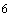 97,0 97,0 97,0 _______________ В остальных случаях диагноз злокачественного новообразования устанавливается посмертно._______________ В остальных случаях диагноз злокачественного новообразования устанавливается посмертно._______________ В остальных случаях диагноз злокачественного новообразования устанавливается посмертно._______________ В остальных случаях диагноз злокачественного новообразования устанавливается посмертно._______________ В остальных случаях диагноз злокачественного новообразования устанавливается посмертно.5 Доля пациентов с инфарктом миокарда, госпитализированных в первые 12 часов от начала заболевания, в общем количестве госпитализированных пациентов с инфарктом миокарда (проценты) 74,0 75,0 75,0 6 Доля пациентов с острым инфарктом миокарда, которым проведено стентирование коронарных артерий, в общем количестве пациентов с острым инфарктом миокарда, имеющих показания к его проведению (проценты) 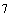 84,0 85,0 85,0 _______________ В остальных случаях к выполнению медицинского вмешательства имеются медицинские противопоказания в связи с наличием сопутствующих заболеваний, отказ пациента от медицинского вмешательства или применяются иные методы лечения._______________ В остальных случаях к выполнению медицинского вмешательства имеются медицинские противопоказания в связи с наличием сопутствующих заболеваний, отказ пациента от медицинского вмешательства или применяются иные методы лечения._______________ В остальных случаях к выполнению медицинского вмешательства имеются медицинские противопоказания в связи с наличием сопутствующих заболеваний, отказ пациента от медицинского вмешательства или применяются иные методы лечения._______________ В остальных случаях к выполнению медицинского вмешательства имеются медицинские противопоказания в связи с наличием сопутствующих заболеваний, отказ пациента от медицинского вмешательства или применяются иные методы лечения._______________ В остальных случаях к выполнению медицинского вмешательства имеются медицинские противопоказания в связи с наличием сопутствующих заболеваний, отказ пациента от медицинского вмешательства или применяются иные методы лечения.7 Доля пациентов с острым и повторным инфарктом миокарда, которым выездной бригадой проведен тромболизис, в общем количестве пациентов с острым и повторным инфарктом миокарда, имеющих показания к его проведению, которым оказана медицинская помощь выездными бригадами скорой медицинской помощи (проценты) 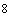 99,0 99,0 99,0 _______________ В 3-5 процентах случаев к выполнению медицинского вмешательства имеются медицинские противопоказания в связи с наличием сопутствующих заболеваний или отказ пациента от медицинского вмешательства._______________ В 3-5 процентах случаев к выполнению медицинского вмешательства имеются медицинские противопоказания в связи с наличием сопутствующих заболеваний или отказ пациента от медицинского вмешательства._______________ В 3-5 процентах случаев к выполнению медицинского вмешательства имеются медицинские противопоказания в связи с наличием сопутствующих заболеваний или отказ пациента от медицинского вмешательства._______________ В 3-5 процентах случаев к выполнению медицинского вмешательства имеются медицинские противопоказания в связи с наличием сопутствующих заболеваний или отказ пациента от медицинского вмешательства._______________ В 3-5 процентах случаев к выполнению медицинского вмешательства имеются медицинские противопоказания в связи с наличием сопутствующих заболеваний или отказ пациента от медицинского вмешательства.8 Доля пациентов с острым инфарктом миокарда, которым проведена тромболитическая терапия, в общем количестве пациентов с острым инфарктом миокарда, имеющих показания к ее проведению (проценты) 99,0 99,0 99,0 _______________ В 3-5 процентах случаев к выполнению медицинского вмешательства имеются медицинские противопоказания в связи с наличием сопутствующих заболеваний или отказ пациента от медицинского вмешательства._______________ В 3-5 процентах случаев к выполнению медицинского вмешательства имеются медицинские противопоказания в связи с наличием сопутствующих заболеваний или отказ пациента от медицинского вмешательства._______________ В 3-5 процентах случаев к выполнению медицинского вмешательства имеются медицинские противопоказания в связи с наличием сопутствующих заболеваний или отказ пациента от медицинского вмешательства._______________ В 3-5 процентах случаев к выполнению медицинского вмешательства имеются медицинские противопоказания в связи с наличием сопутствующих заболеваний или отказ пациента от медицинского вмешательства._______________ В 3-5 процентах случаев к выполнению медицинского вмешательства имеются медицинские противопоказания в связи с наличием сопутствующих заболеваний или отказ пациента от медицинского вмешательства.9 Доля пациентов с острыми цереброваскулярными болезнями, госпитализированных в первые 6 часов от начала заболевания, в общем количестве госпитализированных в первичные сосудистые отделения или региональные сосудистые центры пациентов с острыми цереброваскулярными болезнями (проценты) 32,0 32,0 32,0 10 Доля пациентов с острым ишемическим инсультом, которым проведена тромболитическая терапия, в общем количестве пациентов с острым ишемическим инсультом, госпитализированных в первичные сосудистые отделения или региональные сосудистые центры в первые 6 часов от начала заболевания (проценты) 97,0 97,0 97,0 _______________ В 3-5 процентах случаев к выполнению медицинского вмешательства имеются медицинские противопоказания в связи с наличием сопутствующих заболеваний или отказ пациента от медицинского вмешательства._______________ В 3-5 процентах случаев к выполнению медицинского вмешательства имеются медицинские противопоказания в связи с наличием сопутствующих заболеваний или отказ пациента от медицинского вмешательства._______________ В 3-5 процентах случаев к выполнению медицинского вмешательства имеются медицинские противопоказания в связи с наличием сопутствующих заболеваний или отказ пациента от медицинского вмешательства._______________ В 3-5 процентах случаев к выполнению медицинского вмешательства имеются медицинские противопоказания в связи с наличием сопутствующих заболеваний или отказ пациента от медицинского вмешательства._______________ В 3-5 процентах случаев к выполнению медицинского вмешательства имеются медицинские противопоказания в связи с наличием сопутствующих заболеваний или отказ пациента от медицинского вмешательства.11 Доля пациентов с острым ишемическим инсультом, которым проведена тромболитическая терапия, в общем количестве пациентов с острым ишемическим инсультом, госпитализированных в первичные сосудистые отделения или региональные сосудистые центры (процент) 6,5 6,5 6,5 12 Доля пациентов, получающих обезболивание в рамках оказания паллиативной медицинской помощи, в общем расчетном количестве пациентов, по факту нуждающихся в обезболивании при оказании паллиативной медицинской помощи (проценты) 100 100 100 13 Количество обоснованных жалоб, в том числе на несоблюдение сроков ожидания оказания и на отказ в оказании медицинской помощи, предоставляемой в рамках Территориальной программы (процент) 13,0 12,0 11,5 14 Доля впервые выявленных онкологических заболеваний при профилактических медицинских осмотрах, в том числе в рамках диспансеризации, от общего количества лиц, прошедших указанные осмотры (процент) 0,03 0,03 0,03 298 Количество случаев госпитализации с диагнозом "Бронхиальная астма" на 100 тыс. населения в год 51,8 53,5 55,3 16 Количество случаев госпитализации с диагнозом "Хроническая обструктивная болезнь легких" на 100 тыс. населения 29,7 31,2 32,8 17 Количество случаев госпитализации с диагнозом "Хроническая сердечная недостаточность" на 100 тыс. населения в год 189,9 182,0 174,1 18 Количество случаев госпитализации с диагнозом "Гипертоническая болезнь" на 100 тыс. населения в год 205,8 189,9 174,1 19 Количество случаев госпитализации с диагнозом "Сахарный диабет" на 100 тыс. населения в год 143,6 143,6 143,6 20 Доля пациентов, прооперированных в течение 2 дней после поступления в стационар по поводу перелома шейки бедра, от всех прооперированных по поводу указанного диагноза 60,0 68,0 76,0 21 Количество пациентов с гепатитом С, получивших противовирусную терапию, на 100 тыс. населения в год 39,5 43,8 47,0 N п/п Наименование критериев доступности медицинской помощи 2023 год 2024 год 2025 год 1 2 3 4 5 1 Удовлетворенность населения медицинской помощью (проценты от числа опрошенных) 50,0 50,5 51,0 2 Доля расходов на оказание медицинской помощи в условиях дневных стационаров в общих расходах на реализацию Территориальной программы (проценты) 11,2 11,2 11,2 3 Доля расходов на оказание медицинской помощи в амбулаторных условиях в неотложной форме в общих расходах на реализацию Территориальной программы (проценты) 1,6 1,6 1,6 4 Доля пациентов, получивших специализированную медицинскую помощь в стационарных условиях в медицинских организациях, подведомственных федеральным органам исполнительной власти, в общем числе пациентов, которым была оказана медицинская помощь в стационарных условиях в рамках Территориальной программы ОМС (проценты) 0,9 0,9 0,9 5 Доля посещений выездной патронажной службой на дому для оказания паллиативной медицинской помощи детскому населению в общем количестве посещений по паллиативной медицинской помощи детскому населению (проценты) 100 100 100 6 Число пациентов, которым оказана паллиативная медицинская помощь по месту их фактического пребывания за пределами субъекта Российской Федерации, на территории которого указанные пациенты зарегистрированы по месту жительства 600 600 600 7 Число пациентов, зарегистрированных на территории города Москвы по месту жительства, за оказание паллиативной медицинской помощи которым в медицинских организациях других субъектов Российской Федерации компенсированы затраты на основании межрегионального соглашения 0 0 0 8 Доля пациентов, страдающих хроническими неинфекционными заболеваниями, взятых под диспансерное наблюдение, в общем количестве пациентов, страдающих хроническими неинфекционными заболеваниями( )(проценты) 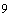 70,0 70,0 70,0 _______________ Включенных в перечень хронических неинфекционных заболеваний и состояний, при наличии которых устанавливается диспансерное наблюдение, утверждаемый Департаментом здравоохранения города Москвы._______________ Включенных в перечень хронических неинфекционных заболеваний и состояний, при наличии которых устанавливается диспансерное наблюдение, утверждаемый Департаментом здравоохранения города Москвы._______________ Включенных в перечень хронических неинфекционных заболеваний и состояний, при наличии которых устанавливается диспансерное наблюдение, утверждаемый Департаментом здравоохранения города Москвы._______________ Включенных в перечень хронических неинфекционных заболеваний и состояний, при наличии которых устанавливается диспансерное наблюдение, утверждаемый Департаментом здравоохранения города Москвы._______________ Включенных в перечень хронических неинфекционных заболеваний и состояний, при наличии которых устанавливается диспансерное наблюдение, утверждаемый Департаментом здравоохранения города Москвы.9 Доля граждан, обеспеченных лекарственными препаратами, в общем количестве льготных категорий граждан (проценты) 50,9 50,9 50,9 